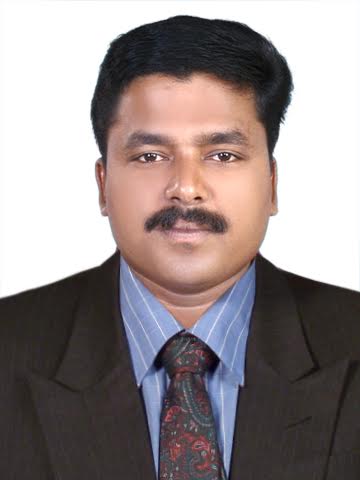 PROFESSIONAL SYNOPSISOver 10 years of experience in HSE Operations, Health,     Safety and Environment Management Compliance.A success driven, proactive and results oriented HSE Professional with a glorious career span of 10 + years of experience in HSE Operations, Environmental Management, and Safety & Compliance. I have versatile experience in Oil and Gas Projects, villa projects, building and infrastructure projectsWell organized in managing employees under pressure, sustaining peak individual performances as well as ensuring value added results to the organization.A strategic planner with competency in devising significant solutions, and implementing health safety management systems for maintaining sound environmental and safety conditions.Depth understanding of various safety methods & proven abilities in coordinating and leading variety of people and projects with an ability to develop strategic plans.Proficient in Preparation of HSE Plans , In house Procedures and guidelines in line with legal requirements, conducting safety internal audits & Reviewing RA & implementing various measures to achieve high Standard of safety in the organization.Well versed with International & Local HSE standards.A keen strategist and planner with skills in conceptualizing and effecting process initiatives to enhance the overall efficiency of the organization.CORE COMPETENCIESHealth & Safety Management: Developing Health and safety Management plan and overseeing implementation of the same. Conduct safety inspections/audits, occupational health surveys and surveillance and field auditing for compliance. Devising and implementing Emergency Response Plan. Inspection & approval of new equipment at vendor’s site. Conducting investigation of all accidents/ Occupational health issues and suggesting recommendations.Environmental Management: Overseeing establishment, certification and maintenance of the system and the required documents as per Environmental Management system. Reviewing policies /procedures and suggest improvements. Implementing waste management system and reduction measures, waste water monitoring and control as well as supervise Off-site wastes disposal and management. Ensuring environment legislative requirement compliance and documentation. Conducting ISO Auditing. Hazards & Risk assessment, Updating and ensuring the compliance to legal requirements. Developing and ensuring adherence to operational safety standards, compliance assurance and documentation.Project Management: Developing and implementing contractor safety management guidelines, project management plans and training plans for all the new contractors. Conduct inspection and audits to ensure compliance. Implement Contractor rating system to assess the contractors HSE performance in different projects. Executing conduct HAZOP Study, Safety Audits, and complete accident report & investigation/ accident prevention programs implementation. Coordinating during External Safety Audits. Preparation of implementation status reports of Safety Audits for submission to various agencies.Documentation: Compilation, collation and prepare monthly/quarterly status of Safety Audits recommendations and submission. Making documents of fire protection systems testing and inspection. Managing process hazards analysis documents for revalidation. Preparing and updating various manuals like Material Safety Data Sheets (MSDS), Safety manual, Onsite emergency plan, Safety manual for contractors, Fire Emergency Procedure Manual, Fire Manual & Pocket Fire Fighting Guide Manual etc.Training: Imparting Safety induction training, permit to work training. Training of personnel for use of fire protection systems, Occupational health, emergency preparedness, etc. Conducting training on plant evacuation, and building fire alarms. Imparting training on HSE policies, procedures, loss prevention principles.Responsibilities:Identify best practices and lead continuous improvement initiatives to reduce work process risks, raise safety awareness, and improve safe work practicesPrepare HSE Performance reports on Weekly, Monthly and Annually, accident trend analysis, safety presentations, etc. and submit to COMPANY.Prepare Lessons Learned and HSE close-out reports for projects.Collaborate with engineers in charge of plant & equipment to institute control systems and remedial measures for hazardous and potential hazardous conditions, safe movement, and regularly inspecting all plant and equipment on site to meet statutory and safety standards (certification) of equipment and plant is maintained in a good conditionEstablish that the medical and welfare facilities as laid down in statutory regulations are supplied.Determine the appropriate local authorities to call in case of an emergency, making initial contact to determine the extent of services that can be provided, and that such information is known to all.Conducts visits, surveillance, routine and follow-up inspections and audits identifying safety & fire hazards and required emergency equipment.Prepares reports including observations, analysis of contaminants, and recommendations for control and correction of hazards.Establish, coordinate, and monitor the provisions of the emergency procedures, drills, and communication of information.Inspecting and ensuring that an adequate supply of safety equipment is provided and requisition all non- standard and special items after approval from the safety advisor.Institute and coordinate all new employees and subcontractors to attend safety induction training and the issuing of the SHE rule booklets and other applicable handouts and safety appointments.Negotiating  with  managers  and  engineers  to  try  to  eliminate  conflict  between  production  and  safety considerations.Coordinate and ensure supervision held effective toolbox talk's on a weekly basis, supply topics when required and attend selected meetings to ensure proper communication.Ensuring that all Subcontractors produce and adhere to Site Safety plans/procedures for all site operations.Provision of oversight, guidance, and leadership to engineers and field supervisors.Maintain all required records and documentation.Audit the supply, operation, and maintenance of personal protective equipment.Evaluate situations where a worker has refused to work on the grounds that danger or potential harm exists, and determine how such situations should be handled.Examine certifications, credentials, licenses, or permits to ensure compliance with standards, procedures and statutory requirements.Currently Working with Alkaitoob Building Contracting  as  SR HSE ADVISOR CURRENTLY HANDLING PROJECTS:Client: AZIZI INVESTMENTS Consultant:CVTEC ENGINEERING& CONSULTANTSContractor:Alkaitoob Building ContractingG+2P+10  Hotel Apartments Building at AFRA 001, ALFURJANG+2P+10  Hotel Apartments Building at AFRA 003, ALFURJANG+2P+09  Hotel Apartments Building at AFC  008, ALFURJANG+2P+09  Hotel Apartments Building at AFC 042, ALFURJAN5..B+G+09  Hotel Apartments Building at PJ CR C 38-A- Palm JumeirahClient: AZIZI INVESTMENTSConsultant:NAGA ENGINEERING& CONSULTANTSContractor:Alkaitoob Building Contracting5..3B+G+9- Albadaa Residential Building at SatwaClient: MERAASConsultant:DEWAN ENGINEERING& ARCHITECTSContractor:Alkaitoob Building ContractingPreviously Worked Projects:Worked as HSE Manager in Arcade Star Construction LLC,DubaiArcade Star Construction had been awarded the 3rd Environmental, Health & Safety Award for the Best Medium Scale Company from Trakhees - EHS, Government of Dubai.Project Undertaken: From May 2009 – 2016 April1. Construction of LSC Plant for SHELL MARKETS ME, Jabelali Free zone Authority Client: - M/s. SHELL MARKETS MIDDLE EASTConsultant: - MOTT MAC DONALDMain Contractor: - NICO INTERNATIONALCivil Contractor: ARCADE STAR CONSTRUCTION2. Construction of Chemical storage   facility and ware houses in JAFZAClient     : M/s Solvochem FZCOConsultant: Mott Mac DonaldMain Contractor Arcade Star Construction LLC3.  Construction of New Hot Oil unit   and related Pipe line civil worksClient: - FUJAIRAH REFINERY COMPANY LTD.Consultant: - W S ATKINSMain Contractor: - M/s Topaz Engineering4. 25 villas –Ras al-KhaimahClient: Al shifaa Real EstateConsultant: Al Jassim Engineering ConsultantsMain Contractor: Arcade Star Construction LLC5. Residential Tower for Rak PropertiesClient: RAK PropertiesConsultant: Shank Land CoxMain Contractor: Arcade Star Construction LLC6. G+M+5 Building for Allied EngineeringClient: Allied Engineering CompanyConsultant: Design CentreMain Contractor: Arcade Star Construction LLC7. STAR ENERGY OIL TANKING- PHASE VI EXPANSION, JEBEL ALIClient: - M/star Energy Oil TankingConsultant: - M/s. W & S ATKINSTank Contractor: - CB & ICivil Contractor: Arcade Star Construction LLC8. Construction of 7 umbrella tank and 2 fire water tank foundations at Gulf Refining CompanyClient          : M/s Gulf Refining COMPANYConsultant: Mott Mac DonaldTank Contractor:-CB & I Eastern AnstaltCivil Contractor:-Arcade Star Construction LLC9. Foundation works for Condensate tank T-201 at Petrofac Plant, Hamriyah,Client: - PETROFACTank Contractor: - Chicago Bridge & Iron CompanyCivil Contractor: Arcade Star Construction LLC10. G+M Warehouse & Office building for HAZEL ME, Hamriya Free zone,        SharjahClient: HAZEL MEConsultant. DEYARMain Contractor: Arcade Star Construction L.L.C11. G+M Warehouse & Office building For Chalmers Engineering Company at ,Dubai Investment ParkClient: Chalmers Marine EngineeringConsultant. Al Jabal ConsultancyMain Contractor: Arcade Star Construction L.L.C12. Phase 2 Additional Drum Filling Facilities for Solvochem, JAFZAClient: SOLVOCHEM FZCOConsultant: Mott MacdonaldMain Contractor: Arcade Star Construction13. Phase 111 Tank farm expansion for Petrochem ME. JAFZAClient: Petrochem Middle EastConsultant: W S Atkins OverseesMain Contractor: Arcade Star Construction LLC14 .CONSTRUCTION OF OFFICE FACILITY AND TRUCK PARKING FOR SHELL MARKETSClient: - M/s. SHELL MARKETS MIDDLE EASTConsultant: - MOTT MAC DONALDMain Contractor: - ARCADE STAR CONSTRUCTION15. PHASE 2 TANK FARM FACILITIES FOR ENOC, FUJAIRAH FREEZONEClient          : M/s ENOCConsultant: ELOMPTank Contractor: CYLINGASCivil Contractor: ARCADE STAR CONSTRUCTION16. Construction of Tank foundation and related civil works for Vopak Horizon,Client: - VOPAK HORRIZON FUJAIRAH.Consultant: - W S ATKINSCivil Contractor: - ARCADE STAR CONSTRUCTION LLC17. Chemical storage facility for HAZEL MIDDLE EAST, Hamriyah Free zoneClient: - HAZEL MIDDLE EASTConsultant: - M/s TATA CONSULTANTSTank Contractor: - TATA PROJECTSCivil Contractor: Arcade Star Construction LLC18. ZORA GAS Development Project, Hamriyah Free zoneClient          : M/s DANA GASMain Contractor:-EXTERRAN BELLELI ENERGY SRLCivil Contractor:-Arcade Star Construction LLC19. WAREHOUSE AND OFFICE BUILDING PROJECT IN RAS ALKHOR IND 2Client: - AL JASSIM AL AHYANCONSULTANT: - ROYAL PALACE ENGINEERING CONSULTANTSCivil Contractor: Arcade Star Construction LLCExperience in India:Worked with Life Engineers and Contractors, Govt A Class Firm, Edapally, Kochi, Kerala as Safety officerStarted career in  2003 till  March 2005InterestsMusic, cinema, watching documentaries, playing badminton, travelling, learning different cultures and people.CURRICULAM VITAE OF RATHEESH 